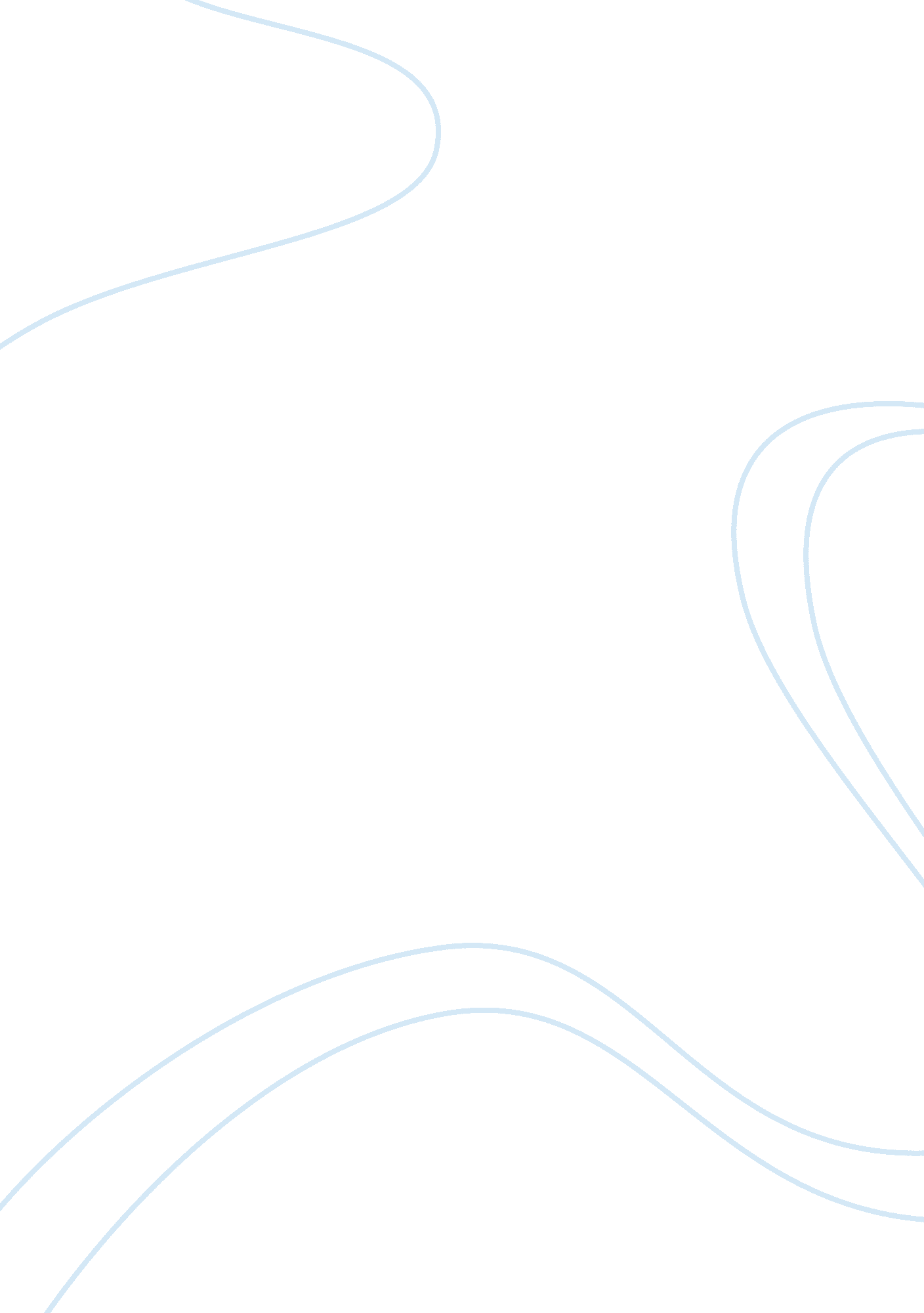 Families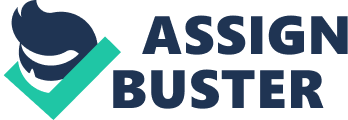 Family: Definition: Family is a unit of individuals bonded together with intimate relations (blood relations or other) sharing common roots, values, culture, beliefs and love (in most cases) where certain members have legal or ethical implications of helping the other members financially. 
The concept: 
In a vast majority of cases, family is a growing unit. Traditionally, there is no concept of family if the individual members do not love or take care of one another. However, this is not true. There are a lot of children who do not love or take care of their old parents, still they are biologically members of the same family. Therefore, while defining the term “ family”, it is important to mention that a group of individuals make a family irrespective of whether they love one another or not since they are blood-related to one another and are biologically family members. Often, family members assume financial obligations towards one another religiously if not legally. On the other hand, new concepts of family are emerging with the changing moods of the dynamic modern world, where homosexuality has been legally accepted in certain countries. But such concepts are man-made. It is highly unethical to consider such union of people as a family. 
In today’s society, the definition of “ family” I gave might not be quite welcomed and many people might find it offensive. Typically, the gays and lesbians would find it an offense of their fundamental beliefs. Today’s modern society has given equal rights to homosexuals and straight people. This gives the homosexuals leverage to choose to live with the person they like irrespective of his/her gender. Homosexuals tend to make a family. But they certainly can not make babies in the natural biological way. This speaks of the nature’s definition of a family. Nature certainly does not consider them a family and accordingly does not bless them with children. That is why, homosexuals living together tend to develop themselves as a family by adopting children. This is highly unethical because it does not only ruin the fundamental structure of a family, but also inculcates many negative aspects in the personality of the adopted children. On the other hand, many thoughtful people will consider this definition of family quite rational since it covers all major aspects of relationship between individuals forming a family. 
According to my definition of a family, individuals caught in a legal case should find help from their family members. Help comes in the form of financial support and psychological counseling. Parents naturally tend to finance their children if they are ever caught in legal matters, though it may or may not be their legal obligation. On the other hand, it is an ethical responsibility of mature children to finance their old parents and assure them of all kinds of help in tough circumstances. Therefore, my definition of family implies that family members assume certain financial and spiritual responsibilities towards one another and help one another not only in legal matters, but in every walk of life. 